Le Carnaval dans le monde - Lire et comprendre (solutions)Questions de compréhension : Cochez la bonne case et corrigez les phrases fausses.Dans l’Antiquité, on se déguisait pour célébrer le solstice d’hiver.	Vrai  / Faux On se déguisait pour célébrer le dieu du vin Dionysos.Le carnaval qu’on connaît aujourd’hui a son origine dans L’Antiquité. 	Vrai  / Faux Il a son origine au Moyen Age. Le carnaval a lieu le 6 janvier.						Vrai  / Faux Il a lieu après le 6 janvier jusqu’au Mardi Gras.L’Épiphanie est le jour qui précède le Mercredi des Cendres.		Vrai  / Faux C’est le Mardi Gras qui précède le Mercredi des Cendres.La fête du Mardi Gras est d’origine protestante.				Vrai  / Faux La fête du Mardi Gras est d’origine catholique.On a créé le carnaval pour se moquer des hommes politiques.		Vrai  / Faux On l’a créé pour oublier les soucis de la vie de tous les jours/quotidienne.Sur les chars de carnaval, on aime se déguiser en homme politique.	Vrai  / Faux On aime se moquer des hommes politiques. À Venise, il y a une ambiance d‘horreur pendant le carnaval.		Vrai  / Faux À Venise, il y a une ambiance féerique et poétique.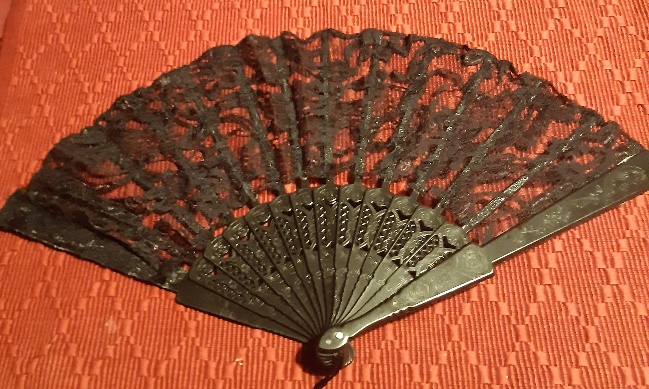 